PENGARUH KEKUATAN MILITER AMERIKA SERIKAT TERHADAP PEMBANGUNAN PERTAHANAN INDONESIA (ANALISIS KERJASAMA MILITER AS – INDONESIA)SKRIPSIDiajukan Untuk Memenuhi Salah Satu SyaratDalam Menempuh Ujian Sarjana Program Strata SatuJurusan Ilmu Hubungan InternasionalOleh:Daranova Chandrika Kumala TunggaNIM 122030037 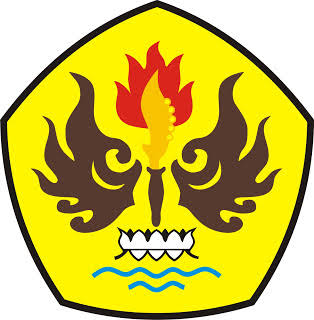 FAKULTAS ILMU SOSIAL DAN ILMU POLITIKUNIVERSITAS PASUNDANBANDUNG2016